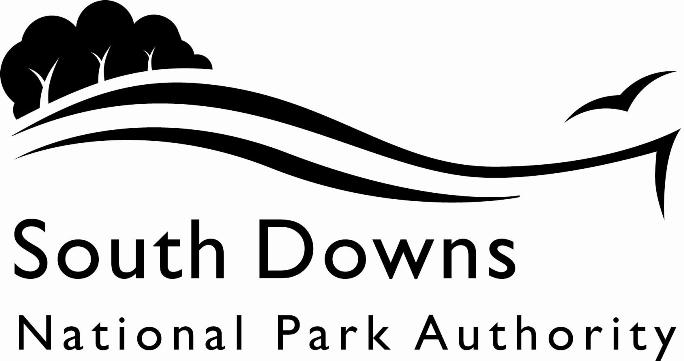 Town and Country Planning Acts 1990Planning (Listed Building and Conservation Area) Act 1990LIST OF NEW PLANNING AND OTHER APPLICATIONS, RECEIVED AND VALIDWEEKLY LIST AS AT 11 December 2023The following is a list of applications which have been made valid in the week shown above for the recovered areas within the South Downs National Park (Adur District Council, Arun District Council, Brighton & Hove Council, Mid Sussex District Council, Wealden District Council, Worthing Borough Council, county applications for East Sussex, Hampshire and West Sussex County Councils), and for all “Called In” applications for the remainder of the National Park area. These will be determined by the South Downs National Park Authority.IMPORTANT NOTE:The South Downs National Park Authority adopted the Community Infrastructure Levy Charging Schedule on 1st April 2017. Applications determined after that date will be subject to the rates set out in the Charging Schedule https://www.southdowns.gov.uk/community-infrastructure-levy/. If you have any questions, please contact CIL@southdowns.gov.uk or tel: 01730 814810.  Want to know what’s happening in the South Downs National Park? 
Sign up to our monthly newsletter to get the latest news and views delivered to your inboxwww.southdowns.gov.uk/join-the-newsletterApplicant:		Mrs Sally MorrisProposal:	T1. Holme Oak. Raise canopy on eastern side to clear garage roof by up to 2mT2. Sycamore. Reduce radial spread on eastern side by 1.5mWorks aim to give reasonable clearance over garage and reduce canopy back from Rectory Lane, whilst retaining their amenity value.Location:	South House , The Street, Clapham, West Sussex, BN13 3UUGrid Ref:	509461 106335Applicant:		Megan GilbertProposal:	Two storey front extension together with minor changes to fenestration and a new balustrade to an existing flat roofLocation:	22 Steep Lane, Findon, West Sussex, BN14 0UEGrid Ref:	512316 108407Applicant:		Mrs Margareta ScacchiProposal:	Replacement of existing garage/provision of hard standing associated with existing greenhouse/timber summer roomLocation:	Garden Cottage, New Way Lane, Hurstpierpoint, Hassocks, West Sussex, BN6 9BBGrid Ref:	528549 114556Applicant:		Ropemaker Properties LtdProposal:	Refurbishment, extension and alteration to Hollycombe House including partial demolition of existing western conservatory and reinstatement of historic west wing; reinstatement of historic north wing;  reinstatement of cupola; repair and refurbishment of the main house, including internal reconfiguration, restoration/replacement of external material treatments; excavation of southern terraces and construction of a subterranean bathhouse and link with sensitive landform restoration; excavation and construction of two ponds and surface water drainage works in South Park; excavation and construction of a ground source heat pump array at West Park; and implementation of a comprehensive hard and soft landscaping scheme within the Registered Park and Garden.Location:	Hollycombe House , Hollycombe Lane, Linch, West Sussex, GU30 7LPGrid Ref:	485104 129310Applicant:		Ropemaker Properties LtdProposal:	Refurbishment, extension and alteration to Hollycombe House including partial demolition of existing western conservatory and reinstatement of historic west wing; reinstatement of historic north wing;  reinstatement of cupola; repair and refurbishment of the main house, including internal reconfiguration, restoration/replacement of external material treatments; excavation of southern terraces and construction of a subterranean bathhouse and link with sensitive landform restoration; excavation and construction of two ponds and surface water drainage works in South Park; excavation and construction of a ground source heat pump array at West Park; and implementation of a comprehensive hard and soft landscaping scheme within the Registered Park and Garden.Location:	Hollycombe House , Hollycombe Lane, Linch, West Sussex, GU30 7LPGrid Ref:	485104 129310Applicant:		Dr Will AndrewsProposal:	Continued use of part of first floor used as an office with smaller rooms formed to create controlled secure storerooms, contrary to plans approved under applicaiton SDNP/21/02516/FULLocation:	Country Lodge Nursing Home , Cote Street, Salvington, Worthing, West Sussex, BN13 3EXGrid Ref:	511393 105867Applicant:		Roedean SchoolProposal:	Retrospective planning permission for the installation of 14 x windows to replace existing windowsLocation:	Roedean School , Roedean Way, Brighton, Brighton & Hove, BN2 5RQGrid Ref:	534960 103192Applicant:		Roedean SchoolProposal:	Retrospective listed building consent for the installation of 14 x windows to replace existing windowsLocation:	Roedean School , Roedean Way, Brighton, Brighton & Hove, BN2 5RQGrid Ref:	534960 103192Applicant:		Mr Tom NorrisProposal:	Construction of  hard standings in rear garden and erection of a garden shed and a  log storeLocation:	Pyecombe Manor , Pyecombe Street, Pyecombe, West Sussex, BN45 7EEGrid Ref:	528450 112923Applicant:		Airwave Solutions LtdProposal:	Installation of one new 0.3m diameter parabolic microwave transmission dish at 15.5m high on bearing 057°.Location:	Airwave 02 Telecommunication Site, Lambleys Barn, Lambleys Lane, Offington, Worthing, West Sussex, Grid Ref:	515696 106165Town and Country Planning Acts 1990Planning (Listed Building and Conservation Area) Act 1990LIST OF NEW PLANNING AND OTHER APPLICATIONS, RECEIVED AND VALIDWEEKLY LIST AS AT 11 December 2023The following is a list of applications which have been made valid in the week shown above. These will be determined, under an agency agreement, by Chichester District Council, unless the application is ‘Called in’ by the South Downs National Park Authority for determination. Further details regarding the agency agreement can be found on the SDNPA website at www.southdowns.gov.uk.If you require any further information please contact Chichester District Council who will be dealing with the application.IMPORTANT NOTE:The South Downs National Park Authority adopted the Community Infrastructure Levy Charging Schedule on 1st April 2017. Applications determined after that date will be subject to the rates set out in the Charging Schedule https://www.southdowns.gov.uk/community-infrastructure-levy/. If you have any questions, please contact CIL@southdowns.gov.uk or tel: 01730 814810.  Want to know what’s happening in the South Downs National Park? 
Sign up to our monthly newsletter to get the latest news and views delivered to your inboxwww.southdowns.gov.uk/join-the-newsletterApplicant:		Mrs Jenny RamsayProposal:	Existing lawful develepment to confirm that skylight works have started from permission SDNP/20/03055/HOUS.Location:	Sawmill Barn , Church Lane, Compton, West Sussex, PO18 9HBGrid Ref:	477708 114854Applicant:		Mrs Hannah WardProposal:	Notification of intention to fell 1 no. Horse Chestnut tree.Location:	Great Ballard School , Eartham Lane, Eartham, West Sussex, PO18 0LRGrid Ref:	493906 109265Applicant:		Mr Colin FrazerProposal:	Repairs to existing roof including adding new membrane and re-roof using approx 80% of existing tile.Location:	Haymakers Barn , Hollist Lane, Easebourne, West Sussex, GU29 9RSGrid Ref:	488102 122918Applicant:		Mrs Michele SextonProposal:	Application of masonry protection cream to 2 no. exterior walls.Location:	The Mews House , 8 Verdley Place, Fernhurst, West Sussex, GU27 3ERGrid Ref:	490340 127369Applicant:		Trustees of D B LyneProposal:	Second floor side extension and alterations to existing ground floor layout.Location:	1 Lynch Down, Funtington, West Sussex, PO18 9LRGrid Ref:	479922 108537Applicant:		Mr and Mrs Bonham CarterProposal:	Discharge of condition 2 (plans) from planning permission SDNP/23/00648/HOUS.Location:	Kent House , Kent House Lane, East Harting, West Sussex, GU31 5LSGrid Ref:	479394 119574Applicant:		Wonder House Group LimitedProposal:	Extension of the existing residential conference/training centre (C2 use)Location:	Dunford House , Dunford Hollow, West Lavington, West Sussex, GU29 0AFGrid Ref:	488917 119300IMPORTANT NOTE: This application is liable for Community Infrastructure Levy and associated details will require to be recorded on the Local Land Charges Register. If you require any additional information regarding this, please contact CIL@southdowns.gov.uk or tel: 01730 814810.Applicant:		Wonder House Group LimitedProposal:	Extension of the existing residential conference/training centre (C2 use)Location:	Dunford House , Dunford Hollow, West Lavington, West Sussex, GU29 0AFGrid Ref:	488917 119300Applicant:		Mr M MoretonProposal:	Proposed summerhouse in rear garden.Location:	5 Austens , Heyshott Street, Heyshott, West Sussex, GU29 0DWGrid Ref:	490050 117765Applicant:		Mr David LockeProposal:	Notification of intention to fell 5 no. Ash trees (T1-T5), 1 no. Prunus tree (T6), 6 no. Sycamore trees (T7, T9-T11, T13 & T14) and 5 no. Laurel trees (G1). Remove 1 no. low sub-stem on north sector on 1 no. Sycamore tree (T8) and remove lowest 1 no. branch on south sector at 2.5m (above ground level) and remove lowest 1 no. branch on south-west sector at 4m (above ground level) on 1 no. Sycamore tree (T12).Location:	Land to South of St Marys Church, Pook Lane, Lavant, West Sussex, Grid Ref:	486198 108436Applicant:		Mr and Mrs P CahillProposal:	To take down and rebuild 1 no. chimney stack.Location:	Bounds Cottage , The Street, Lodsworth, West Sussex, GU28 9DAGrid Ref:	492868 122981Applicant:		Mr and Mrs P CahillProposal:	Proposed double garage and demolition of existing single garage.Location:	Bounds Cottage , The Street, Lodsworth, West Sussex, GU28 9DAGrid Ref:	492868 122981Applicant:		Mrs Lesley SheppardProposal:	Part conversion of outbuilding to ancillary residential accommodation. Addition of new roof lights and external generator. Changes to fenestration.Location:	Aldworth Farm , Jobsons Lane, Lurgashall, West Sussex, GU27 3BYGrid Ref:	493707 130202IMPORTANT NOTE: This application is liable for Community Infrastructure Levy and associated details will require to be recorded on the Local Land Charges Register. If you require any additional information regarding this, please contact CIL@southdowns.gov.uk or tel: 01730 814810.Applicant:		Mr Jennifer LewinProposal:	Porch roof extension over new garage frontage. Single storey extension to side and rear. New dormer window on North East Elevation. Garden room home office/gym in rear garden.Location:	Merry Mead , Carron Lane, Midhurst, West Sussex, GU29 9LBGrid Ref:	488201 121419Applicant:		Mr Winston CheukProposal:	Conversion of former Lloyds bank (on the ground and part of the first floor, currently residential dwelling on part of first floor and attic spaces) into four townhouses. Demolition of rear flat roofed single storey extensions constructed in second half of twentieth century - Variation of Condition 11 of planning permission SDNP/20/04635/FUL - to change the layout of the proposed courtyard arrangement for refuse bins and bicycles facilities.Location:	3 Church Hill, Midhurst, West Sussex, GU29 9NXGrid Ref:	488696 121544Applicant:		Jessica HauffeProposal:	Crown reduce by 1.5m (back to previous pruning points) on 1 no. Oak tree (T1) and 1 no. Norway Maple tree (T2) within Area, A1 subject to MI/76/01098/TPO.Location:	8 Goodwood Close, Midhurst, West Sussex, GU29 9JGGrid Ref:	488386 120352Applicant:		Mr & Mrs AraziProposal:	Internal and external changes to existing annexe building to include dormer window, rooflight and new windows (alternative to permission SDNP/22/05138/LIS).Location:	Frith Hill Court , Pipers Lane, Northchapel, West Sussex, GU28 9JEGrid Ref:	496132 130445Applicant:		D FordProposal:	Removal of existing lean-to conservatory and erection of garden room. Replacement of existing box sash windows and front door. Insertion of 1 no. new kitchen box sash window. New internal window shutters and other internal alterations, new central heating boiler in loft with flue.Location:	Merchants House , Lombard Street, Petworth, West Sussex, GU28 0AGGrid Ref:	497680 121788Applicant:		Ms TaftProposal:	Conversion of existing domestic outbuilding to form a self-contained holiday let with associated works.Location:	North Lane House , North Lane, Charlton, Singleton, West Sussex, PO18 0HUGrid Ref:	488812 113122IMPORTANT NOTE: This application is liable for Community Infrastructure Levy and associated details will require to be recorded on the Local Land Charges Register. If you require any additional information regarding this, please contact CIL@southdowns.gov.uk or tel: 01730 814810.Applicant:		Mr Roland RedheadProposal:	Convert double garage to habitable space. Replace existing conservatory with brick built structure, extend existing lower roof over proposed kitchen area, convert outbuilding to external study, replace white timber boarding with white Cedral board, changes to fenestration. Proposed air source heat pump and PV panels. Proposed dormer roof to loft space.Location:	The Pheasantry , Iping Lane, Iping, West Sussex, GU29 0PEGrid Ref:	485441 122848Applicant:		Mr C CrookshankProposal:	Agricultural building for storage of machinery used to maintain land.Location:	Land adjacent to Tote Hill Cottage , Tote Lane, Stedham, West Sussex, GU29 0PYGrid Ref:	486204 124177Town and Country Planning Acts 1990Planning (Listed Building and Conservation Area) Act 1990LIST OF NEW PLANNING AND OTHER APPLICATIONS, RECEIVED AND VALIDWEEKLY LIST AS AT 11 December 2023The following is a list of applications which have been made valid in the week shown above. These will be determined, under an agency agreement, by East Hampshire District Council, unless the application is ‘Called in’ by the South Downs National Park Authority for determination. Further details regarding the agency agreement can be found on the SDNPA website at www.southdowns.gov.uk.If you require any further information please contact East Hampshire District Council who will be dealing with the application.IMPORTANT NOTE:The South Downs National Park Authority adopted the Community Infrastructure Levy Charging Schedule on 1st April 2017. Applications determined after that date will be subject to the rates set out in the Charging Schedule https://www.southdowns.gov.uk/community-infrastructure-levy/. If you have any questions, please contact CIL@southdowns.gov.uk or tel: 01730 814810.  Want to know what’s happening in the South Downs National Park? 
Sign up to our monthly newsletter to get the latest news and views delivered to your inboxwww.southdowns.gov.uk/join-the-newsletterApplicant:		Mrs ColesProposal:	Change of use of outbuilding to allow for both self-contained tourist accommodation and as accommodation ancillary to the main dwelling.Location:	Guiles , Broad Way, Froxfield, Petersfield, Hampshire, GU32 1DQGrid Ref:	470433 125584IMPORTANT NOTE: This application is liable for Community Infrastructure Levy and associated details will require to be recorded on the Local Land Charges Register. If you require any additional information regarding this, please contact CIL@southdowns.gov.uk or tel: 01730 814810.Applicant:		Mr Robin HartProposal:	T1 Acer Platanoides Drummondii -  Prune back shoots to pollard unions during winter season.  Leave in natural dome shape for regrowth in new season.  Prune to clear overhead power cables.Location:	25 The Spain, Petersfield, Hampshire, GU32 3JZGrid Ref:	474411 123265Applicant:		Mr and Mrs W MartinProposal:	Rear single storey kitchen extensionLocation:	Long Candovers, Wick Hill Hanger, Hartley Mauditt, Alton, Hampshire, GU34 3BPGrid Ref:	475580 135788Applicant:		R S Hill * SonsProposal:	Application to determine if prior approval is required for an agricultural grain store for agricultural use.Location:	Manor Farm, West Tisted Manor Estate , Ropley, Alresford, Hampshire, SO24 0ERGrid Ref:	465089 129305IMPORTANT NOTE: This application is liable for Community Infrastructure Levy and associated details will require to be recorded on the Local Land Charges Register. If you require any additional information regarding this, please contact CIL@southdowns.gov.uk or tel: 01730 814810.Town and Country Planning Acts 1990Planning (Listed Building and Conservation Area) Act 1990LIST OF NEW PLANNING AND OTHER APPLICATIONS, RECEIVED AND VALIDWEEKLY LIST AS AT 11 December 2023The following is a list of applications which have been made valid in the week shown above. These will be determined, under an agency agreement, by Horsham District Council, unless the application is ‘Called in’ by the South Downs National Park Authority for determination. Further details regarding the agency agreement can be found on the SDNPA website at www.southdowns.gov.uk.If you require any further information please contact Horsham District Council who will be dealing with the application.IMPORTANT NOTE:The South Downs National Park Authority adopted the Community Infrastructure Levy Charging Schedule on 1st April 2017. Applications determined after that date will be subject to the rates set out in the Charging Schedule https://www.southdowns.gov.uk/community-infrastructure-levy/. If you have any questions, please contact CIL@southdowns.gov.uk or tel: 01730 814810.  Want to know what’s happening in the South Downs National Park? 
Sign up to our monthly newsletter to get the latest news and views delivered to your inboxwww.southdowns.gov.uk/join-the-newsletterApplicant:		Mr and Mrs YoungProposal:	Erection of a detached outbuilding for ancillary residential useLocation:	Golding Barn , Henfield Road, Small Dole, West Sussex, BN5 9XHGrid Ref:	520794 110855IMPORTANT NOTE: This application is liable for Community Infrastructure Levy and associated details will require to be recorded on the Local Land Charges Register. If you require any additional information regarding this, please contact CIL@southdowns.gov.uk or tel: 01730 814810.Applicant:		Wiston EstateProposal:	Prior notification for the demolition of Commercial building last used for game meat processing (Use Class B2)Location:	North Farm, Chanctonbury Game , London Road, Washington, West Sussex, RH20 4BBGrid Ref:	511951 110976Town and Country Planning Acts 1990Planning (Listed Building and Conservation Area) Act 1990LIST OF NEW PLANNING AND OTHER APPLICATIONS, RECEIVED AND VALIDWEEKLY LIST AS AT 11 December 2023The following is a list of applications in the area of Lewes and Eastbourne Districts which have been made valid in the week shown above. These will be determined, under an agency agreement, by Lewes District Council, unless the application is ‘Called in’ by the South Downs National Park Authority for determination. Further details regarding the agency agreement can be found on the SDNPA website at www.southdowns.gov.uk.If you require any further information please contact Lewes District Council who will be dealing with the application.IMPORTANT NOTE:The South Downs National Park Authority adopted the Community Infrastructure Levy Charging Schedule on 1st April 2017. Applications determined after that date will be subject to the rates set out in the Charging Schedule https://www.southdowns.gov.uk/community-infrastructure-levy/. If you have any questions, please contact CIL@southdowns.gov.uk or tel: 01730 814810.  Want to know what’s happening in the South Downs National Park? 
Sign up to our monthly newsletter to get the latest news and views delivered to your inboxwww.southdowns.gov.uk/join-the-newsletterApplicant:		Young & CosProposal:	Replacement of existing signage with branded signage. 4no externally illuminated signwritten letter signs, 2no externally illuminated wall and post swing signs and non illuminated wall plaqueLocation:	The Bull , 2 High Street, Ditchling, East Sussex, BN6 8TAGrid Ref:	532611 115212Applicant:		Mr J KlusProposal:	Variation of Condition 4 (blackout blinds) related to Planning Approval SDNP/22/00641/FUL to include rewording of the condition to allow for motorised blackout curtains in lieu of blackout blindsLocation:	Denes House , Novington Lane, East Chiltington, East Sussex, BN7 3AUGrid Ref:	537452 114923Applicant:		Mr & Mrs J & M Pares & LandellsProposal:	Single storey ground floor infill extensionLocation:	Swallow Cottage , The Street, Offham, East Sussex, BN7 3QDGrid Ref:	539956 112247Applicant:		Mr J RobinsonProposal:	T1 - Sycamore - reduce tree to 1m above electric wires leaving as full pollard - crown die back, dead and missing bark on trunk and concerns about tight forkT2 - English Elm (x3) - fell and remove all arisings - dead and dying with Dutch Elm DiseaseLocation:	Iford Farm , The Street, Iford, East Sussex, BN7 3EUGrid Ref:	540949 107053Applicant:		Mr J RobinsonProposal:	T1 - T10 - Lime - Reduce tops to previous pruning point (6m from ground level) - to prevent trees outgrowing location and reduce light loss to the gardenLocation:	Sutton House , Iford Manor Road, Iford, East Sussex, BN7 3EUGrid Ref:	540853 107076Applicant:		Mr R O'BrienProposal:	Notifiction of Change of use to part of an agricultural building to serve as a hotel, boarding or guest house (Use Class C1) in accordance with Schedule 2, Part 3, Class R of the Town and Country Planning (General Permitted Development) Order 2015 (as amended)Location:	Lovebrook, The Street, Kingston, Lewes, East Sussex, BN7 3NT, Grid Ref:	539314 108237Applicant:		A HollowayProposal:	Removal of 20th century partition screen in south building and insertion of new door opening with folding doors in dividing wall in north buildingLocation:	The Lewes New School , Talbot Terrace, Lewes, East Sussex, BN7 2DSGrid Ref:	541403 110490Applicant:		Dr MacKenzieProposal:	T2 - Silver Birch - reduce top by up to 4 metres, thin crown by 10%, lightly shape by up to 1.5 metres and crown lift by removing up to 3 metres - to keep at reasonable size, part of a cyclical pruning regime and to clear neighbouring propertyT3 - Silver Birch - reduce top by up to 4 metres, thin crown by 10%, lightly shape by up to 1.5 metres and crown lift by removing up to 3 metres - to keep at reasonable size, part of a cyclical pruning regime and to clear neighbouring propertyT6 - Cherry - lightly shape crown by no more than 2 metres - to clear drivewayLocation:	20 Winterbourne Mews, Lewes, East Sussex, BN7 1HGGrid Ref:	540665 109674Applicant:		Mr & Mrs HutchinsonProposal:	T1 - Thorn - rear garden - dead - fell to ground levelT2 - Strawberry Tree - reduce upper crown to lower internal growth points - approximately 3 metre reduction - basal decay/declining crownLocation:	42 Southover High Street, Lewes, East Sussex, BN7 1HXGrid Ref:	541016 109613Applicant:		Mr NodderProposal:	T4a - Walnut - trim external growths on both sides and top by approximately 0.5 metres  - to make an espalier shapeLocation:	67 Southover High Street, Lewes, East Sussex, BN7 1JAGrid Ref:	541283 109686Applicant:		Mr A CrowhurstProposal:	Replacement of 1st floor metal casements with leaded lights with new metal casements to match existingLocation:	176A High Street, Lewes, East Sussex, BN7 1YEGrid Ref:	541456 110070Applicant:		Westmeston Parish Hall Trustees Cathy Trustee - Mrs C Mil...Proposal:	Installation of 12no 435-watt solar panels to roof and tesla Powerwall battery to outside of South Elevation, with associated wiring worksLocation:	Westmeston Parish Hall, Lewes Road, Westmeston, Hassocks, East Sussex, BN6 8RLGrid Ref:	534374 113587Town and Country Planning Acts 1990Planning (Listed Building and Conservation Area) Act 1990LIST OF NEW PLANNING AND OTHER APPLICATIONS, RECEIVED AND VALIDWEEKLY LIST AS AT 11 December 2023The following is a list of applications which have been made valid in the week shown above. These will be determined, under an agency agreement, by Winchester District Council, unless the application is ‘called in’ by the South Downs National Park Authority for determination. Further details regarding the agency agreement can be found on the SDNPA website at www.southdowns.gov.uk.If you require any further information please contact Winchester District Council who will be dealing with the application.IMPORTANT NOTE:The South Downs National Park Authority adopted the Community Infrastructure Levy Charging Schedule on 1st April 2017. Applications determined after that date will be subject to the rates set out in the Charging Schedule https://www.southdowns.gov.uk/community-infrastructure-levy/. If you have any questions, please contact CIL@southdowns.gov.uk or tel: 01730 814810.  Want to know what’s happening in the South Downs National Park? 
Sign up to our monthly newsletter to get the latest news and views delivered to your inboxwww.southdowns.gov.uk/join-the-newsletterApplicant:		Mr Mark GregoryProposal:	Retrospective application for new build property built on new foundations following failure to retain existing shell due to investigated condition beyond repair.Location:	The White Cottage , Dundridge Lane, Bishops Waltham, Hampshire, SO32 1GDGrid Ref:	457795 118362Applicant:		MR & MRS ANDREW SANDERSProposal:	SINGLE STOREY REAR EXTENSION AND ASSOCIATED ALTERATIONSLocation:	Blakes School House , Petersfield Road, Hinton Ampner, Hampshire, SO24 0JTGrid Ref:	460164 128097Applicant:		MR & MRS ANDREW SANDERSProposal:	SINGLE STOREY REAR EXTENSION AND ASSOCIATED ALTERATIONSLocation:	Blakes School House , Petersfield Road, Hinton Ampner, Hampshire, SO24 0JTGrid Ref:	460164 128097Applicant:		Mr Martin PriceProposal:	Proposed erection of a hay storage building, by virtue of Class A (agricultural development on units of 5 hectares or more) of The Town and Country Planning (General Permitted Development) (England) Order 2015Location:	Land to East of Old Mill Lane, Lovedean, Hampshire, PO8 0SWGrid Ref:	467203 114445Applicant:		Mr George CrossleyProposal:	2 x polytunnels and 2 x shipping containers required for growing and storage of home grown vegetablesLocation:	Rushmere Farm , Rushmere Lane, Hambledon, Hampshire, PO7 4SGGrid Ref:	464994 114367Applicant:		BunneyProposal:	Demolition of existing Cottage and attached Barn, and construction of a replacement Cottage.Location:	Larkwhistle Farm Cottage , Chapel Lane, Easton, Hampshire, SO21 1HQGrid Ref:	451510 130093Applicant:		Mr & Mrs John & Penny RowlinsonProposal:	Proposed Single Storey Side Extension (following demolition of existing garage)Location:	Cornhill , Station Road, Soberton, Hampshire, SO32 3QUGrid Ref:	461229 117745Applicant:		Mr & Mrs VigiersProposal:	Existing barn to be refurbished with new oak cladding, new windows, insulation & replacement doors.Location:	Cruckwell House , Park Lane, Swanmore, Hampshire, SO32 2QQGrid Ref:	458054 117654Applicant:		Mr & Mrs VigiersProposal:	Erection of single-storey extension linking house; associated alterations to dwelling to create entrance hall and w/c.Location:	Cruckwell House , Park Lane, Swanmore, Hampshire, SO32 2QQGrid Ref:	458054 117654Applicant:		Mr & Mrs VigiersProposal:	Erection of single-storey extension linking house; associated alterations to dwelling to create entrance hall and w/c.Location:	Cruckwell House , Park Lane, Swanmore, Hampshire, SO32 2QQGrid Ref:	458054 117654Applicant:		Ms Victoria CorbettProposal:	(Retrospective change of use) Extension of the existing business to allow for glamping cabin and shepherds hut, woodland workout area, sauna and cafe.Location:	Damson Hill Cottage , Damson Hill, Swanmore, Hampshire, SO32 2QRGrid Ref:	457775 117927Applicant:		Mr P RaisbeckProposal:	Replacement DwellingLocation:	New Look , Park Lane, Swanmore, Hampshire, SO32 2QQGrid Ref:	458641 118234Applicant:		Martyn BoggustProposal:	T1 Yew - Reduce by up to 1m all round and shape, at appropriate cut points ; this tree is in decline, hoping to re-invigorate it.Location:	Twyford School , High Street, Twyford, Hampshire, SO21 1NWGrid Ref:	448333 124930Applicant:		DR Shamila SomasundramProposal:	Installation of heat pump at the west facing wall of garage. This will be a replacement for existing Calor gas boiler for heating. The installation of heat pump will reduce the carbon commission.Location:	17 Torbay Farm, Upham, Hampshire, SO32 1QNGrid Ref:	452446 119183Applicant:		Ms N. HunnisettProposal:	Proposed erection of a replacement two-storey three-bedroomed house (with an attached single-storey one-bedroomed annexe for an elderly relative), following demolition of the existing bungalow and outbuildings.Location:	Littledown , Winchester Road, Upham, Hampshire, SO32 1HAGrid Ref:	453053 119028Applicant:		Mr M ScappaticciProposal:	Demolition of existing buildings and construction of three dwellingsLocation:	The Old Calf Shed , Lippen Lane, Warnford, SO32 3LEGrid Ref:	462577 123671Applicant:		Mr Michael JohnsonProposal:	T1, T2, T3, T4, T5, T6 - To fell 6 diseased Ash trees in St Johns the Evangelist Church churchyard, Church Lane, West Meon Petersfield GU32 1LF.Location:	West Meon Church St Johnthe Evangelist , Church Lane, West Meon, Hampshire, GU32 1LFGrid Ref:	463980 124122SDNPA (Arun District area)SDNPA (Arun District area)SDNPA (Arun District area)SDNPA (Arun District area)Team: SDNPA Western Area TeamTeam: SDNPA Western Area TeamTeam: SDNPA Western Area TeamTeam: SDNPA Western Area TeamParish:Clapham Parish CouncilWard:Findon WardCase No:SDNP/23/05122/TCASDNP/23/05122/TCASDNP/23/05122/TCAType:Tree in a Conservation AreaTree in a Conservation AreaTree in a Conservation AreaDate Valid:5 December 2023Decision due:16 January 2024Case Officer:Karen WoodenKaren WoodenKaren WoodenSDNPA (Arun District area)SDNPA (Arun District area)SDNPA (Arun District area)SDNPA (Arun District area)Team: SDNPA Western Area TeamTeam: SDNPA Western Area TeamTeam: SDNPA Western Area TeamTeam: SDNPA Western Area TeamParish:Findon Parish CouncilWard:Findon WardCase No:SDNP/23/05136/HOUSSDNP/23/05136/HOUSSDNP/23/05136/HOUSType:HouseholderHouseholderHouseholderDate Valid:5 December 2023Decision due:30 January 2024Case Officer:Karen WoodenKaren WoodenKaren WoodenSDNPA (Mid Sussex District area)SDNPA (Mid Sussex District area)SDNPA (Mid Sussex District area)SDNPA (Mid Sussex District area)Team: SDNPA Eastern Area TeamTeam: SDNPA Eastern Area TeamTeam: SDNPA Eastern Area TeamTeam: SDNPA Eastern Area TeamParish:Hurstpierpoint and Sayers Common ParishWard:Hurstpierpoint And Downs WardCase No:SDNP/23/04451/HOUSSDNP/23/04451/HOUSSDNP/23/04451/HOUSType:HouseholderHouseholderHouseholderDate Valid:7 December 2023Decision due:1 February 2024Case Officer:Sam WhitehouseSam WhitehouseSam WhitehouseSDNPA (Called In Applications)SDNPA (Called In Applications)SDNPA (Called In Applications)SDNPA (Called In Applications)Team: SDNPA Western Area TeamTeam: SDNPA Western Area TeamTeam: SDNPA Western Area TeamTeam: SDNPA Western Area TeamParish:Linch Parish MeetingWard:Fernhurst Ward CHCase No:SDNP/23/04867/FULSDNP/23/04867/FULSDNP/23/04867/FULType:Full ApplicationFull ApplicationFull ApplicationDate Valid:30 November 2023Decision due:29 February 2024Case Officer:Vicki ColwellVicki ColwellVicki ColwellSDNPA (Called In Applications)SDNPA (Called In Applications)SDNPA (Called In Applications)SDNPA (Called In Applications)Team: SDNPA Western Area TeamTeam: SDNPA Western Area TeamTeam: SDNPA Western Area TeamTeam: SDNPA Western Area TeamParish:Linch Parish MeetingWard:Fernhurst Ward CHCase No:SDNP/23/04868/LISSDNP/23/04868/LISSDNP/23/04868/LISType:Listed BuildingListed BuildingListed BuildingDate Valid:30 November 2023Decision due:25 January 2024Case Officer:Vicki ColwellVicki ColwellVicki ColwellSDNPA (Adur and Worthing District)SDNPA (Adur and Worthing District)SDNPA (Adur and Worthing District)SDNPA (Adur and Worthing District)Team: SDNPA Eastern Area TeamTeam: SDNPA Eastern Area TeamTeam: SDNPA Eastern Area TeamTeam: SDNPA Eastern Area TeamParish:Non Civil ParishWard:Salvington WardCase No:SDNP/23/05081/LDESDNP/23/05081/LDESDNP/23/05081/LDEType:Lawful Development Cert (Existing)Lawful Development Cert (Existing)Lawful Development Cert (Existing)Date Valid:1 December 2023Decision due:26 January 2024Case Officer:Samuel BethwaiteSamuel BethwaiteSamuel BethwaiteSDNPA (Brighton and Hove Council area)SDNPA (Brighton and Hove Council area)SDNPA (Brighton and Hove Council area)SDNPA (Brighton and Hove Council area)Team: SDNPA Eastern Area TeamTeam: SDNPA Eastern Area TeamTeam: SDNPA Eastern Area TeamTeam: SDNPA Eastern Area TeamParish:Non Civil ParishWard:Rottingdean Coastal WardCase No:SDNP/23/05104/FULSDNP/23/05104/FULSDNP/23/05104/FULType:Full ApplicationFull ApplicationFull ApplicationDate Valid:4 December 2023Decision due:29 January 2024Case Officer:Sam WhitehouseSam WhitehouseSam WhitehouseSDNPA (Brighton and Hove Council area)SDNPA (Brighton and Hove Council area)SDNPA (Brighton and Hove Council area)SDNPA (Brighton and Hove Council area)Team: SDNPA Eastern Area TeamTeam: SDNPA Eastern Area TeamTeam: SDNPA Eastern Area TeamTeam: SDNPA Eastern Area TeamParish:Non Civil ParishWard:Rottingdean Coastal WardCase No:SDNP/23/05105/LISSDNP/23/05105/LISSDNP/23/05105/LISType:Listed BuildingListed BuildingListed BuildingDate Valid:4 December 2023Decision due:29 January 2024Case Officer:Sam WhitehouseSam WhitehouseSam WhitehouseSDNPA (Mid Sussex District area)SDNPA (Mid Sussex District area)SDNPA (Mid Sussex District area)SDNPA (Mid Sussex District area)Team: SDNPA Eastern Area TeamTeam: SDNPA Eastern Area TeamTeam: SDNPA Eastern Area TeamTeam: SDNPA Eastern Area TeamParish:Pyecombe Parish CouncilWard:Hurstpierpoint And Downs WardCase No:SDNP/23/05057/LISSDNP/23/05057/LISSDNP/23/05057/LISType:Listed BuildingListed BuildingListed BuildingDate Valid:6 December 2023Decision due:31 January 2024Case Officer:Sam WhitehouseSam WhitehouseSam WhitehouseSDNPA (Adur and Worthing District)SDNPA (Adur and Worthing District)SDNPA (Adur and Worthing District)SDNPA (Adur and Worthing District)Team: SDNPA Eastern Area TeamTeam: SDNPA Eastern Area TeamTeam: SDNPA Eastern Area TeamTeam: SDNPA Eastern Area TeamParish:Sompting Parish CouncilWard:Peverel WardCase No:SDNP/23/05237/PNTELSDNP/23/05237/PNTELSDNP/23/05237/PNTELType:Prior Notification Telecoms (28 day)Prior Notification Telecoms (28 day)Prior Notification Telecoms (28 day)Date Valid:6 December 2023Decision due:3 January 2024Case Officer:Sam WhitehouseSam WhitehouseSam WhitehouseChichester District CouncilChichester District CouncilChichester District CouncilChichester District CouncilTeam: Chichester DC DM teamTeam: Chichester DC DM teamTeam: Chichester DC DM teamTeam: Chichester DC DM teamParish:Compton Parish CouncilWard:Westbourne Ward CHCase No:SDNP/23/04979/LDESDNP/23/04979/LDESDNP/23/04979/LDEType:Lawful Development Cert (Existing)Lawful Development Cert (Existing)Lawful Development Cert (Existing)Date Valid:1 December 2023Decision due:26 January 2024Case Officer:Lydia JeramLydia JeramLydia JeramChichester District CouncilChichester District CouncilChichester District CouncilChichester District CouncilTeam: Chichester DC DM teamTeam: Chichester DC DM teamTeam: Chichester DC DM teamTeam: Chichester DC DM teamParish:Eartham Parish CouncilWard:Goodwood Ward CHCase No:SDNP/23/05013/TCASDNP/23/05013/TCASDNP/23/05013/TCAType:Tree in a Conservation AreaTree in a Conservation AreaTree in a Conservation AreaDate Valid:28 November 2023Decision due:9 January 2024Case Officer:Henry WhitbyHenry WhitbyHenry WhitbyChichester District CouncilChichester District CouncilChichester District CouncilChichester District CouncilTeam: Chichester DC DM teamTeam: Chichester DC DM teamTeam: Chichester DC DM teamTeam: Chichester DC DM teamParish:Easebourne Parish CouncilWard:Easebourne Ward CHCase No:SDNP/23/04934/LISSDNP/23/04934/LISSDNP/23/04934/LISType:Listed BuildingListed BuildingListed BuildingDate Valid:29 November 2023Decision due:24 January 2024Case Officer:Lydia JeramLydia JeramLydia JeramChichester District CouncilChichester District CouncilChichester District CouncilChichester District CouncilTeam: Chichester DC DM teamTeam: Chichester DC DM teamTeam: Chichester DC DM teamTeam: Chichester DC DM teamParish:Fernhurst Parish CouncilWard:Fernhurst Ward CHCase No:SDNP/23/04538/LISSDNP/23/04538/LISSDNP/23/04538/LISType:Listed BuildingListed BuildingListed BuildingDate Valid:22 November 2023Decision due:17 January 2024Case Officer:Lydia JeramLydia JeramLydia JeramChichester District CouncilChichester District CouncilChichester District CouncilChichester District CouncilTeam: Chichester DC DM teamTeam: Chichester DC DM teamTeam: Chichester DC DM teamTeam: Chichester DC DM teamParish:Funtington Parish CouncilWard:Lavant Ward CHCase No:SDNP/23/03669/HOUSSDNP/23/03669/HOUSSDNP/23/03669/HOUSType:HouseholderHouseholderHouseholderDate Valid:4 December 2023Decision due:29 January 2024Case Officer:Lydia JeramLydia JeramLydia JeramChichester District CouncilChichester District CouncilChichester District CouncilChichester District CouncilTeam: Chichester DC DM teamTeam: Chichester DC DM teamTeam: Chichester DC DM teamTeam: Chichester DC DM teamParish:Harting Parish CouncilWard:Harting Ward CHCase No:SDNP/23/05174/CNDSDNP/23/05174/CNDSDNP/23/05174/CNDType:Removal or Variation of a ConditionRemoval or Variation of a ConditionRemoval or Variation of a ConditionDate Valid:6 December 2023Decision due:31 January 2024Case Officer:Lauren CrippsLauren CrippsLauren CrippsChichester District CouncilChichester District CouncilChichester District CouncilChichester District CouncilTeam: Chichester DC DM teamTeam: Chichester DC DM teamTeam: Chichester DC DM teamTeam: Chichester DC DM teamParish:Heyshott Parish CouncilWard:Easebourne Ward CHCase No:SDNP/23/04734/FULSDNP/23/04734/FULSDNP/23/04734/FULType:Full ApplicationFull ApplicationFull ApplicationDate Valid:4 December 2023Decision due:4 March 2024Case Officer:Charlotte CranmerCharlotte CranmerCharlotte CranmerChichester District CouncilChichester District CouncilChichester District CouncilChichester District CouncilTeam: Chichester DC DM teamTeam: Chichester DC DM teamTeam: Chichester DC DM teamTeam: Chichester DC DM teamParish:Heyshott Parish CouncilWard:Easebourne Ward CHCase No:SDNP/23/04735/LISSDNP/23/04735/LISSDNP/23/04735/LISType:Listed BuildingListed BuildingListed BuildingDate Valid:4 December 2023Decision due:29 January 2024Case Officer:Charlotte CranmerCharlotte CranmerCharlotte CranmerChichester District CouncilChichester District CouncilChichester District CouncilChichester District CouncilTeam: Chichester DC DM teamTeam: Chichester DC DM teamTeam: Chichester DC DM teamTeam: Chichester DC DM teamParish:Heyshott Parish CouncilWard:Easebourne Ward CHCase No:SDNP/23/04839/FULSDNP/23/04839/FULSDNP/23/04839/FULType:Full ApplicationFull ApplicationFull ApplicationDate Valid:23 November 2023Decision due:18 January 2024Case Officer:Jemma FranklandJemma FranklandJemma FranklandChichester District CouncilChichester District CouncilChichester District CouncilChichester District CouncilTeam: Chichester DC DM teamTeam: Chichester DC DM teamTeam: Chichester DC DM teamTeam: Chichester DC DM teamParish:Lavant Parish CouncilWard:Lavant Ward CHCase No:SDNP/23/04784/TCASDNP/23/04784/TCASDNP/23/04784/TCAType:Tree in a Conservation AreaTree in a Conservation AreaTree in a Conservation AreaDate Valid:27 November 2023Decision due:8 January 2024Case Officer:Chloe JacobsChloe JacobsChloe JacobsChichester District CouncilChichester District CouncilChichester District CouncilChichester District CouncilTeam: Chichester DC DM teamTeam: Chichester DC DM teamTeam: Chichester DC DM teamTeam: Chichester DC DM teamParish:Lodsworth Parish CouncilWard:Easebourne Ward CHCase No:SDNP/23/02891/LISSDNP/23/02891/LISSDNP/23/02891/LISType:Listed BuildingListed BuildingListed BuildingDate Valid:4 December 2023Decision due:29 January 2024Case Officer:Lydia JeramLydia JeramLydia JeramChichester District CouncilChichester District CouncilChichester District CouncilChichester District CouncilTeam: Chichester DC DM teamTeam: Chichester DC DM teamTeam: Chichester DC DM teamTeam: Chichester DC DM teamParish:Lodsworth Parish CouncilWard:Easebourne Ward CHCase No:SDNP/23/02904/LISSDNP/23/02904/LISSDNP/23/02904/LISType:Listed BuildingListed BuildingListed BuildingDate Valid:4 December 2023Decision due:29 January 2024Case Officer:Lydia JeramLydia JeramLydia JeramChichester District CouncilChichester District CouncilChichester District CouncilChichester District CouncilTeam: Chichester DC DM teamTeam: Chichester DC DM teamTeam: Chichester DC DM teamTeam: Chichester DC DM teamParish:Lurgashall Parish CouncilWard:Fernhurst Ward CHCase No:SDNP/23/04579/HOUSSDNP/23/04579/HOUSSDNP/23/04579/HOUSType:HouseholderHouseholderHouseholderDate Valid:29 November 2023Decision due:24 January 2024Case Officer:Lydia JeramLydia JeramLydia JeramChichester District CouncilChichester District CouncilChichester District CouncilChichester District CouncilTeam: Chichester DC DM teamTeam: Chichester DC DM teamTeam: Chichester DC DM teamTeam: Chichester DC DM teamParish:Midhurst Town CouncilWard:Midhurst Ward CHCase No:SDNP/23/04704/HOUSSDNP/23/04704/HOUSSDNP/23/04704/HOUSType:HouseholderHouseholderHouseholderDate Valid:4 December 2023Decision due:29 January 2024Case Officer:Louise KentLouise KentLouise KentChichester District CouncilChichester District CouncilChichester District CouncilChichester District CouncilTeam: Chichester DC DM teamTeam: Chichester DC DM teamTeam: Chichester DC DM teamTeam: Chichester DC DM teamParish:Midhurst Town CouncilWard:Midhurst Ward CHCase No:SDNP/23/04826/CNDSDNP/23/04826/CNDSDNP/23/04826/CNDType:Removal or Variation of a ConditionRemoval or Variation of a ConditionRemoval or Variation of a ConditionDate Valid:4 December 2023Decision due:29 January 2024Case Officer:Charlotte CranmerCharlotte CranmerCharlotte CranmerChichester District CouncilChichester District CouncilChichester District CouncilChichester District CouncilTeam: Chichester DC DM teamTeam: Chichester DC DM teamTeam: Chichester DC DM teamTeam: Chichester DC DM teamParish:Midhurst Town CouncilWard:Midhurst Ward CHCase No:SDNP/23/05075/TPOSDNP/23/05075/TPOSDNP/23/05075/TPOType:Tree Preservation OrderTree Preservation OrderTree Preservation OrderDate Valid:1 December 2023Decision due:26 January 2024Case Officer:Henry WhitbyHenry WhitbyHenry WhitbyChichester District CouncilChichester District CouncilChichester District CouncilChichester District CouncilTeam: Chichester DC DM teamTeam: Chichester DC DM teamTeam: Chichester DC DM teamTeam: Chichester DC DM teamParish:Northchapel Parish CouncilWard:Loxwood Ward CHCase No:SDNP/23/04954/LISSDNP/23/04954/LISSDNP/23/04954/LISType:Listed BuildingListed BuildingListed BuildingDate Valid:1 December 2023Decision due:26 January 2024Case Officer:Beverly StubbingtonBeverly StubbingtonBeverly StubbingtonChichester District CouncilChichester District CouncilChichester District CouncilChichester District CouncilTeam: Chichester DC DM teamTeam: Chichester DC DM teamTeam: Chichester DC DM teamTeam: Chichester DC DM teamParish:Petworth Town CouncilWard:Petworth Ward CHCase No:SDNP/23/04441/HOUSSDNP/23/04441/HOUSSDNP/23/04441/HOUSType:HouseholderHouseholderHouseholderDate Valid:1 December 2023Decision due:26 January 2024Case Officer:Beverly StubbingtonBeverly StubbingtonBeverly StubbingtonChichester District CouncilChichester District CouncilChichester District CouncilChichester District CouncilTeam: Chichester DC DM teamTeam: Chichester DC DM teamTeam: Chichester DC DM teamTeam: Chichester DC DM teamParish:Singleton Parish CouncilWard:Goodwood Ward CHCase No:SDNP/23/04955/FULSDNP/23/04955/FULSDNP/23/04955/FULType:Full ApplicationFull ApplicationFull ApplicationDate Valid:4 December 2023Decision due:29 January 2024Case Officer:Lauren CrippsLauren CrippsLauren CrippsChichester District CouncilChichester District CouncilChichester District CouncilChichester District CouncilTeam: Chichester DC DM teamTeam: Chichester DC DM teamTeam: Chichester DC DM teamTeam: Chichester DC DM teamParish:Stedham With Iping Parish CouncilWard:Midhurst Ward CHCase No:SDNP/23/04819/HOUSSDNP/23/04819/HOUSSDNP/23/04819/HOUSType:HouseholderHouseholderHouseholderDate Valid:28 November 2023Decision due:23 January 2024Case Officer:Louise KentLouise KentLouise KentChichester District CouncilChichester District CouncilChichester District CouncilChichester District CouncilTeam: Chichester DC DM teamTeam: Chichester DC DM teamTeam: Chichester DC DM teamTeam: Chichester DC DM teamParish:Stedham With Iping Parish CouncilWard:Midhurst Ward CHCase No:SDNP/23/05049/APNBSDNP/23/05049/APNBSDNP/23/05049/APNBType:Agricultural Prior Notification BuildingAgricultural Prior Notification BuildingAgricultural Prior Notification BuildingDate Valid:29 November 2023Decision due:26 December 2023Case Officer:Louise KentLouise KentLouise KentEast Hampshire District CouncilEast Hampshire District CouncilEast Hampshire District CouncilEast Hampshire District CouncilTeam: East Hants DM teamTeam: East Hants DM teamTeam: East Hants DM teamTeam: East Hants DM teamParish:Froxfield and Privett Parish CouncilWard:Froxfield, Sheet & Steep WardCase No:SDNP/23/04900/FULSDNP/23/04900/FULSDNP/23/04900/FULType:Full ApplicationFull ApplicationFull ApplicationDate Valid:7 December 2023Decision due:1 February 2024Case Officer:Alex RansomAlex RansomAlex RansomEast Hampshire District CouncilEast Hampshire District CouncilEast Hampshire District CouncilEast Hampshire District CouncilTeam: East Hants DM teamTeam: East Hants DM teamTeam: East Hants DM teamTeam: East Hants DM teamParish:Petersfield Town CouncilWard:Petersfield St Peter's WardCase No:SDNP/23/05103/TCASDNP/23/05103/TCASDNP/23/05103/TCAType:Tree in a Conservation AreaTree in a Conservation AreaTree in a Conservation AreaDate Valid:1 December 2023Decision due:12 January 2024Case Officer:Adele PoultonAdele PoultonAdele PoultonEast Hampshire District CouncilEast Hampshire District CouncilEast Hampshire District CouncilEast Hampshire District CouncilTeam: East Hants DM teamTeam: East Hants DM teamTeam: East Hants DM teamTeam: East Hants DM teamParish:Worldham Parish CouncilWard:Binsted, Bentley & Selborne WardCase No:SDNP/23/04895/HOUSSDNP/23/04895/HOUSSDNP/23/04895/HOUSType:HouseholderHouseholderHouseholderDate Valid:30 November 2023Decision due:25 January 2024Case Officer:Pippa Harrisson-ChardPippa Harrisson-ChardPippa Harrisson-ChardEast Hampshire District CouncilEast Hampshire District CouncilEast Hampshire District CouncilEast Hampshire District CouncilTeam: East Hants DM teamTeam: East Hants DM teamTeam: East Hants DM teamTeam: East Hants DM teamParish:West Tisted Parish MeetingWard:Ropley, Hawkley & Hangers WardCase No:SDNP/23/05226/APNBSDNP/23/05226/APNBSDNP/23/05226/APNBType:Agricultural Prior Notification BuildingAgricultural Prior Notification BuildingAgricultural Prior Notification BuildingDate Valid:8 December 2023Decision due:4 January 2024Case Officer:Susie RalstonSusie RalstonSusie RalstonHorsham District CouncilHorsham District CouncilHorsham District CouncilHorsham District CouncilTeam: Horsham DC DM teamTeam: Horsham DC DM teamTeam: Horsham DC DM teamTeam: Horsham DC DM teamParish:Upper Beeding Parish CouncilWard:Bramber Upper Beeding Woodmancote WardCase No:SDNP/23/04998/HOUSSDNP/23/04998/HOUSSDNP/23/04998/HOUSType:HouseholderHouseholderHouseholderDate Valid:28 November 2023Decision due:23 January 2024Case Officer:Halima ChowdhuryHalima ChowdhuryHalima ChowdhuryHorsham District CouncilHorsham District CouncilHorsham District CouncilHorsham District CouncilTeam: Horsham DC DM teamTeam: Horsham DC DM teamTeam: Horsham DC DM teamTeam: Horsham DC DM teamParish:Washington Parish CouncilWard:Storrington and Washington WardCase No:SDNP/23/04984/APNDEMSDNP/23/04984/APNDEMSDNP/23/04984/APNDEMType:Prior Notification - DemolitionPrior Notification - DemolitionPrior Notification - DemolitionDate Valid:30 November 2023Decision due:28 December 2023Case Officer:Guy EverestGuy EverestGuy EverestLewes and Eastbourne CouncilsLewes and Eastbourne CouncilsLewes and Eastbourne CouncilsLewes and Eastbourne CouncilsTeam: Lewes DC North TeamTeam: Lewes DC North TeamTeam: Lewes DC North TeamTeam: Lewes DC North TeamParish:Ditchling Parish CouncilWard:Ditchling And Westmeston WardCase No:SDNP/23/03666/LISSDNP/23/03666/LISSDNP/23/03666/LISType:Listed BuildingListed BuildingListed BuildingDate Valid:26 November 2023Decision due:21 January 2024Case Officer:Larissa BrooksLarissa BrooksLarissa BrooksLewes and Eastbourne CouncilsLewes and Eastbourne CouncilsLewes and Eastbourne CouncilsLewes and Eastbourne CouncilsTeam: Lewes DC North TeamTeam: Lewes DC North TeamTeam: Lewes DC North TeamTeam: Lewes DC North TeamParish:East Chiltington Parish CouncilWard:Plumpton Streat E.Chiltington St John WCase No:SDNP/23/04994/CNDSDNP/23/04994/CNDSDNP/23/04994/CNDType:Removal or Variation of a ConditionRemoval or Variation of a ConditionRemoval or Variation of a ConditionDate Valid:30 November 2023Decision due:25 January 2024Case Officer:Robin HirschfeldRobin HirschfeldRobin HirschfeldLewes and Eastbourne CouncilsLewes and Eastbourne CouncilsLewes and Eastbourne CouncilsLewes and Eastbourne CouncilsTeam: Lewes DC North TeamTeam: Lewes DC North TeamTeam: Lewes DC North TeamTeam: Lewes DC North TeamParish:Hamsey Parish CouncilWard:Barcombe And Hamsey WardCase No:SDNP/23/05125/HOUSSDNP/23/05125/HOUSSDNP/23/05125/HOUSType:HouseholderHouseholderHouseholderDate Valid:5 December 2023Decision due:30 January 2024Case Officer:Robin HirschfeldRobin HirschfeldRobin HirschfeldLewes and Eastbourne CouncilsLewes and Eastbourne CouncilsLewes and Eastbourne CouncilsLewes and Eastbourne CouncilsTeam: Lewes DC North TeamTeam: Lewes DC North TeamTeam: Lewes DC North TeamTeam: Lewes DC North TeamParish:Iford Parish MeetingWard:Kingston WardCase No:SDNP/23/04821/TCASDNP/23/04821/TCASDNP/23/04821/TCAType:Tree in a Conservation AreaTree in a Conservation AreaTree in a Conservation AreaDate Valid:16 November 2023Decision due:28 December 2023Case Officer:Nick JonesNick JonesNick JonesLewes and Eastbourne CouncilsLewes and Eastbourne CouncilsLewes and Eastbourne CouncilsLewes and Eastbourne CouncilsTeam: Lewes DC South TeamTeam: Lewes DC South TeamTeam: Lewes DC South TeamTeam: Lewes DC South TeamParish:Iford Parish MeetingWard:Kingston WardCase No:SDNP/23/04824/TCASDNP/23/04824/TCASDNP/23/04824/TCAType:Tree in a Conservation AreaTree in a Conservation AreaTree in a Conservation AreaDate Valid:4 December 2023Decision due:15 January 2024Case Officer:Nick JonesNick JonesNick JonesLewes and Eastbourne CouncilsLewes and Eastbourne CouncilsLewes and Eastbourne CouncilsLewes and Eastbourne CouncilsTeam: Lewes-Eastbourne DM teamTeam: Lewes-Eastbourne DM teamTeam: Lewes-Eastbourne DM teamTeam: Lewes-Eastbourne DM teamParish:Kingston Parish CouncilWard:Kingston WardCase No:SDNP/23/05152/PNCOUFSDNP/23/05152/PNCOUFSDNP/23/05152/PNCOUFType:Prior Notification - Agr to Flex <150sqmPrior Notification - Agr to Flex <150sqmPrior Notification - Agr to Flex <150sqmDate Valid:5 December 2023Decision due:2 January 2024Case Officer:Robin HirschfeldRobin HirschfeldRobin HirschfeldLewes and Eastbourne CouncilsLewes and Eastbourne CouncilsLewes and Eastbourne CouncilsLewes and Eastbourne CouncilsTeam: Lewes DC North TeamTeam: Lewes DC North TeamTeam: Lewes DC North TeamTeam: Lewes DC North TeamParish:Lewes Town CouncilWard:Lewes Castle WardCase No:SDNP/23/04977/LISSDNP/23/04977/LISSDNP/23/04977/LISType:Listed BuildingListed BuildingListed BuildingDate Valid:24 November 2023Decision due:19 January 2024Case Officer:Larissa BrooksLarissa BrooksLarissa BrooksLewes and Eastbourne CouncilsLewes and Eastbourne CouncilsLewes and Eastbourne CouncilsLewes and Eastbourne CouncilsTeam: Lewes DC North TeamTeam: Lewes DC North TeamTeam: Lewes DC North TeamTeam: Lewes DC North TeamParish:Lewes Town CouncilWard:Lewes Priory WardCase No:SDNP/23/05036/TPOSDNP/23/05036/TPOSDNP/23/05036/TPOType:Tree Preservation OrderTree Preservation OrderTree Preservation OrderDate Valid:5 December 2023Decision due:30 January 2024Case Officer:Nick JonesNick JonesNick JonesLewes and Eastbourne CouncilsLewes and Eastbourne CouncilsLewes and Eastbourne CouncilsLewes and Eastbourne CouncilsTeam: Lewes DC North TeamTeam: Lewes DC North TeamTeam: Lewes DC North TeamTeam: Lewes DC North TeamParish:Lewes Town CouncilWard:Lewes Priory WardCase No:SDNP/23/05044/TCASDNP/23/05044/TCASDNP/23/05044/TCAType:Tree in a Conservation AreaTree in a Conservation AreaTree in a Conservation AreaDate Valid:29 November 2023Decision due:10 January 2024Case Officer:Nick JonesNick JonesNick JonesLewes and Eastbourne CouncilsLewes and Eastbourne CouncilsLewes and Eastbourne CouncilsLewes and Eastbourne CouncilsTeam: Lewes DC North TeamTeam: Lewes DC North TeamTeam: Lewes DC North TeamTeam: Lewes DC North TeamParish:Lewes Town CouncilWard:Lewes Priory WardCase No:SDNP/23/05110/TCASDNP/23/05110/TCASDNP/23/05110/TCAType:Tree in a Conservation AreaTree in a Conservation AreaTree in a Conservation AreaDate Valid:4 December 2023Decision due:15 January 2024Case Officer:Nick JonesNick JonesNick JonesLewes and Eastbourne CouncilsLewes and Eastbourne CouncilsLewes and Eastbourne CouncilsLewes and Eastbourne CouncilsTeam: Lewes DC North TeamTeam: Lewes DC North TeamTeam: Lewes DC North TeamTeam: Lewes DC North TeamParish:Lewes Town CouncilWard:Lewes Castle WardCase No:SDNP/23/05119/FULSDNP/23/05119/FULSDNP/23/05119/FULType:Full ApplicationFull ApplicationFull ApplicationDate Valid:5 December 2023Decision due:30 January 2024Case Officer:Robin HirschfeldRobin HirschfeldRobin HirschfeldLewes and Eastbourne CouncilsLewes and Eastbourne CouncilsLewes and Eastbourne CouncilsLewes and Eastbourne CouncilsTeam: Lewes-Eastbourne DM teamTeam: Lewes-Eastbourne DM teamTeam: Lewes-Eastbourne DM teamTeam: Lewes-Eastbourne DM teamParish:Westmeston Parish CouncilWard:Ditchling And Westmeston WardCase No:SDNP/23/04774/FULSDNP/23/04774/FULSDNP/23/04774/FULType:Full ApplicationFull ApplicationFull ApplicationDate Valid:28 November 2023Decision due:23 January 2024Case Officer:Larissa BrooksLarissa BrooksLarissa BrooksWinchester City CouncilWinchester City CouncilWinchester City CouncilWinchester City CouncilTeam: Winchester CC SDNPA teamTeam: Winchester CC SDNPA teamTeam: Winchester CC SDNPA teamTeam: Winchester CC SDNPA teamParish:Bishops Waltham Parish CouncilWard:Bishops Waltham Ward EDCase No:SDNP/23/05208/FULSDNP/23/05208/FULSDNP/23/05208/FULType:Full ApplicationFull ApplicationFull ApplicationDate Valid:8 December 2023Decision due:2 February 2024Case Officer:Tania NovachicTania NovachicTania NovachicWinchester City CouncilWinchester City CouncilWinchester City CouncilWinchester City CouncilTeam: Winchester CC SDNPA teamTeam: Winchester CC SDNPA teamTeam: Winchester CC SDNPA teamTeam: Winchester CC SDNPA teamParish:Bramdean & Hinton Ampner Parish CouncilWard:Upper Meon Valley WardCase No:SDNP/23/05010/HOUSSDNP/23/05010/HOUSSDNP/23/05010/HOUSType:HouseholderHouseholderHouseholderDate Valid:30 November 2023Decision due:25 January 2024Case Officer:Eva BryantEva BryantEva BryantWinchester City CouncilWinchester City CouncilWinchester City CouncilWinchester City CouncilTeam: Winchester CC SDNPA teamTeam: Winchester CC SDNPA teamTeam: Winchester CC SDNPA teamTeam: Winchester CC SDNPA teamParish:Bramdean & Hinton Ampner Parish CouncilWard:Upper Meon Valley WardCase No:SDNP/23/05011/LISSDNP/23/05011/LISSDNP/23/05011/LISType:Listed BuildingListed BuildingListed BuildingDate Valid:30 November 2023Decision due:25 January 2024Case Officer:Eva BryantEva BryantEva BryantWinchester City CouncilWinchester City CouncilWinchester City CouncilWinchester City CouncilTeam: Winchester CC SDNPA teamTeam: Winchester CC SDNPA teamTeam: Winchester CC SDNPA teamTeam: Winchester CC SDNPA teamParish:Denmead Parish CouncilWard:Denmead WardCase No:SDNP/23/05139/APNBSDNP/23/05139/APNBSDNP/23/05139/APNBType:Agricultural Prior Notification BuildingAgricultural Prior Notification BuildingAgricultural Prior Notification BuildingDate Valid:5 December 2023Decision due:1 January 2024Case Officer:Eva BryantEva BryantEva BryantWinchester City CouncilWinchester City CouncilWinchester City CouncilWinchester City CouncilTeam: Winchester CC North teamTeam: Winchester CC North teamTeam: Winchester CC North teamTeam: Winchester CC North teamParish:Hambledon Parish CouncilWard:Central Meon Valley WardCase No:SDNP/23/05027/APNBSDNP/23/05027/APNBSDNP/23/05027/APNBType:Agricultural Prior Notification BuildingAgricultural Prior Notification BuildingAgricultural Prior Notification BuildingDate Valid:1 December 2023Decision due:28 December 2023Case Officer:Eva BryantEva BryantEva BryantWinchester City CouncilWinchester City CouncilWinchester City CouncilWinchester City CouncilTeam: Winchester CC SDNPA teamTeam: Winchester CC SDNPA teamTeam: Winchester CC SDNPA teamTeam: Winchester CC SDNPA teamParish:Itchen Valley Parish CouncilWard:Alresford & Itchen Valley WardCase No:SDNP/23/05209/FULSDNP/23/05209/FULSDNP/23/05209/FULType:Full ApplicationFull ApplicationFull ApplicationDate Valid:8 December 2023Decision due:2 February 2024Case Officer:Eva BryantEva BryantEva BryantWinchester City CouncilWinchester City CouncilWinchester City CouncilWinchester City CouncilTeam: Winchester CC SDNPA teamTeam: Winchester CC SDNPA teamTeam: Winchester CC SDNPA teamTeam: Winchester CC SDNPA teamParish:Soberton Parish CouncilWard:Central Meon Valley WardCase No:SDNP/23/05045/HOUSSDNP/23/05045/HOUSSDNP/23/05045/HOUSType:HouseholderHouseholderHouseholderDate Valid:1 December 2023Decision due:26 January 2024Case Officer:Eva BryantEva BryantEva BryantWinchester City CouncilWinchester City CouncilWinchester City CouncilWinchester City CouncilTeam: Winchester CC SDNPA teamTeam: Winchester CC SDNPA teamTeam: Winchester CC SDNPA teamTeam: Winchester CC SDNPA teamParish:Swanmore Parish CouncilWard:Central Meon Valley WardCase No:SDNP/23/05082/LISSDNP/23/05082/LISSDNP/23/05082/LISType:Listed BuildingListed BuildingListed BuildingDate Valid:5 December 2023Decision due:30 January 2024Case Officer:Tania NovachicTania NovachicTania NovachicWinchester City CouncilWinchester City CouncilWinchester City CouncilWinchester City CouncilTeam: Winchester CC SDNPA teamTeam: Winchester CC SDNPA teamTeam: Winchester CC SDNPA teamTeam: Winchester CC SDNPA teamParish:Swanmore Parish CouncilWard:Central Meon Valley WardCase No:SDNP/23/05084/HOUSSDNP/23/05084/HOUSSDNP/23/05084/HOUSType:HouseholderHouseholderHouseholderDate Valid:5 December 2023Decision due:30 January 2024Case Officer:Tania NovachicTania NovachicTania NovachicWinchester City CouncilWinchester City CouncilWinchester City CouncilWinchester City CouncilTeam: Winchester CC SDNPA teamTeam: Winchester CC SDNPA teamTeam: Winchester CC SDNPA teamTeam: Winchester CC SDNPA teamParish:Swanmore Parish CouncilWard:Central Meon Valley WardCase No:SDNP/23/05085/LISSDNP/23/05085/LISSDNP/23/05085/LISType:Listed BuildingListed BuildingListed BuildingDate Valid:5 December 2023Decision due:30 January 2024Case Officer:Tania NovachicTania NovachicTania NovachicWinchester City CouncilWinchester City CouncilWinchester City CouncilWinchester City CouncilTeam: Winchester CC SDNPA teamTeam: Winchester CC SDNPA teamTeam: Winchester CC SDNPA teamTeam: Winchester CC SDNPA teamParish:Swanmore Parish CouncilWard:Central Meon Valley WardCase No:SDNP/23/05131/FULSDNP/23/05131/FULSDNP/23/05131/FULType:Full ApplicationFull ApplicationFull ApplicationDate Valid:11 December 2023Decision due:5 February 2024Case Officer:Eva BryantEva BryantEva BryantWinchester City CouncilWinchester City CouncilWinchester City CouncilWinchester City CouncilTeam: Winchester CC SDNPA teamTeam: Winchester CC SDNPA teamTeam: Winchester CC SDNPA teamTeam: Winchester CC SDNPA teamParish:Swanmore Parish CouncilWard:Central Meon Valley WardCase No:SDNP/23/05186/FULSDNP/23/05186/FULSDNP/23/05186/FULType:Full ApplicationFull ApplicationFull ApplicationDate Valid:7 December 2023Decision due:1 February 2024Case Officer:Eva BryantEva BryantEva BryantWinchester City CouncilWinchester City CouncilWinchester City CouncilWinchester City CouncilTeam: Winchester CC SDNPA teamTeam: Winchester CC SDNPA teamTeam: Winchester CC SDNPA teamTeam: Winchester CC SDNPA teamParish:Twyford Parish CouncilWard:Colden Common And Twyford WardCase No:SDNP/23/05030/TCASDNP/23/05030/TCASDNP/23/05030/TCAType:Tree in a Conservation AreaTree in a Conservation AreaTree in a Conservation AreaDate Valid:5 December 2023Decision due:16 January 2024Case Officer:John BartlettJohn BartlettJohn BartlettWinchester City CouncilWinchester City CouncilWinchester City CouncilWinchester City CouncilTeam: Winchester CC SDNPA teamTeam: Winchester CC SDNPA teamTeam: Winchester CC SDNPA teamTeam: Winchester CC SDNPA teamParish:Upham Parish CouncilWard:Upper Meon Valley WardCase No:SDNP/23/05041/HOUSSDNP/23/05041/HOUSSDNP/23/05041/HOUSType:HouseholderHouseholderHouseholderDate Valid:6 December 2023Decision due:31 January 2024Case Officer:Eva BryantEva BryantEva BryantWinchester City CouncilWinchester City CouncilWinchester City CouncilWinchester City CouncilTeam: Winchester CC SDNPA teamTeam: Winchester CC SDNPA teamTeam: Winchester CC SDNPA teamTeam: Winchester CC SDNPA teamParish:Upham Parish CouncilWard:Upper Meon Valley WardCase No:SDNP/23/05048/FULSDNP/23/05048/FULSDNP/23/05048/FULType:Full ApplicationFull ApplicationFull ApplicationDate Valid:4 December 2023Decision due:29 January 2024Case Officer:Eva BryantEva BryantEva BryantWinchester City CouncilWinchester City CouncilWinchester City CouncilWinchester City CouncilTeam: Winchester CC SDNPA teamTeam: Winchester CC SDNPA teamTeam: Winchester CC SDNPA teamTeam: Winchester CC SDNPA teamParish:Warnford Parish MeetingWard:Upper Meon Valley WardCase No:SDNP/23/05074/FULSDNP/23/05074/FULSDNP/23/05074/FULType:Full ApplicationFull ApplicationFull ApplicationDate Valid:1 December 2023Decision due:26 January 2024Case Officer:Eva BryantEva BryantEva BryantWinchester City CouncilWinchester City CouncilWinchester City CouncilWinchester City CouncilTeam: Winchester CC SDNPA teamTeam: Winchester CC SDNPA teamTeam: Winchester CC SDNPA teamTeam: Winchester CC SDNPA teamParish:West Meon Parish CouncilWard:Upper Meon Valley WardCase No:SDNP/23/05145/TCASDNP/23/05145/TCASDNP/23/05145/TCAType:Tree in a Conservation AreaTree in a Conservation AreaTree in a Conservation AreaDate Valid:6 December 2023Decision due:17 January 2024Case Officer:John BartlettJohn BartlettJohn Bartlett